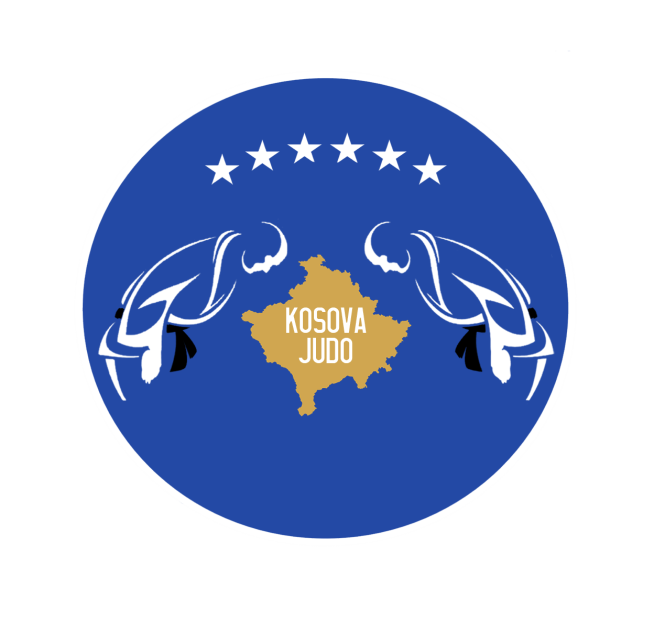 TEL: +38349510007 dhe +38344364106e mail: kosovajudo@hotmail.comSTATUTI I FEDERATËS SË XHUDOS SË KOSOVËSNë përputhje me nenin 27 të Ligjit Nr. 2003/24 të Sportit të ndryshuar dhe plotësuar me Ligjin Nr. 04/L075 dhe Ligjin Nr. 06/L-115, në bazë të nenit 20 të Ligjit Nr. 06/L- 043 për lirinë e asociimit në organizata joqeveritare Kuvendi i Federates se Xhudos te Kosovës, në mbledhjen e datës:14 Tetor 2022 plotësoi dhe aprovoi këtë:STATUT TË FEDERATËS SË XHUDOS SË KOSOVËSKREU I. DIPOZITAT E PËRGJITHSHMENeni 11. Federata e Xhudos së Kosovës është asociacion vullnetar i pavarur i klubeve dheshoqatave të themeluara nga qytetarët, me qëllim të interesave të veçanta dhepërbashkëta në lëmin e sportit të xhudos, duke luftuar diskriminimin në çfarëdobaze.2. Federata e Xhudos së Kosovës (në tekstin e mëtejmë: Federata) është institucionimë i lartë i sportit të xhudos në Kosovë, që për veprimtarithemelore e ka sportin e xhudos  dhe organizimin e të gjitha garave në sportine xhudos. Federata është e organizuar në pajtueshmëri medispozitat e Ligjit për sportin e Kosovës.3. Themelimi i Federatës bazohet në parimet e shprehjes së vullnetit të lirë, mbrojtjes sëinteresave të sportit të xhudos, sigurimit të drejtave të barabarta për të gjithëanëtarët dhe luftimit të diskriminimit në çfarëdo baze.4. Me anëtarësimin në Federatë, të gjithë anëtarët e saj, klubet dhe shoqatat, pranojnë tëdrejtat, obligimet, përgjegjësitë, detyrimet dhe privilegjet e përcaktuara me këtë Statut.Neni 21. Emri i Federatës është: Federata e Xhudos së Kosovës. Shkurtesa e emrit tëFederatës është: FXHK.2. Selia e Federatës është në Prishtinë, ndërsa ajo vepron në tërë territorin e Kosovës.Neni 31. Federata është subjekt juridik, e regjistruar në Ministrinë përkatësë për Administratë Publike, Departamenti për OJQ në Prishtinë, si një OJQ jofitimprurëse, sipas Ligjit nr.06/L0-43 për lirinë e asocimit në organizatat joqeveritare e cila vepron në pajtueshmëri me Ligjin për sportin në Kosovë, Ligjin mbi organizatat jofitimprurëse dhe aktet normative të zbatueshme në Federatën Botërore dhe Evropiane të xhudos (IJF,EJU).2. Federata është e regjistruar si organizatë jofitimprurëse pranë organit përgjegjës dheështë e licencuar pranë departamentit përkatës përgjegjës për sport.3. Federata ka xhirollogarinë e vet bankare dhe për obligimet dhe detyrimet e vetapërgjigjet me të gjitha mjetet e saj.4. Federata ka logon, vulën dhe flamurin e vet.5. Federata ka vulën katrore dhe vulën e rrumbullakët, të cilat përdoren në pajtim meaktet normative të brendshme të Federatës.Neni 41. Logoja e Federatës përbëhet nga një skicë e jashtme, nga harta e Kosovës dhe brenda saj  mbishkrimi kosova judo, brenda kornizës së rrumbullaket janë dy xhudista duke u përshëndetur, mbi xhudistat janë 6 yjet e flamurit të Kosovës. 2. Logoja e Federatës është e mbrojtur dhe duhet të përdoret  në të gjithakomunikimet zyrtare të Federatës. Përdorimi i logos së Federatës nga subjektet tjeramund të bëhet vetëm me leje paraprake të Bordit të Federatës.Neni 51. Federata është anëtare e Komitetit Olimpik të Kosovës (në tekstin e mëtejmë: KOK).Federata është anëtare e Federatës Botërore dhe Evropiane të Xhudos – (IJF,EJU) dhe mund të anëtarësohet edhe në asociacione tjera sportive vendore dhe ndërkombëtare.2. Federata punon në bazë të akteve normative të saj, legjislacionit në fuqi në Kosovëdhe regullativës së IJF-së, EJU-së dhe KOK-ut.3. Federata është organizatë apolitike dhe nuk mund të anëtarësohet në organizata apoparti politike.4. FXHK do të zbatoj Ligjin përkatës 05/L-075 për Parandalimin dhe Sanksionimin eDhunës dhe Dukurive Tjera Negative në Ngjarjet Sportive, Ligjin përkatës për Sport,Ligjin përkatës për Sponsorizimin në Fushën e Kulturës, Rinisë dhe Sportit si dhelegjislacionin përkatës sekondar që dalin nga këto ligje.Neni 61. Federata përfaqësohet nga Kryetari i Federatës, Anëtarët e Bordit të Federatës dheSekretari i Përgjithshëm i Federatës.2. Përfaqesimi I Federates ne arenen nderkombetare, perfaqesohet nga kryetari, sekretari dhe emrim te antarit/ve  nga kryetari.Neni 71. Federata veprimtarinë e saj e kryen në mënyrë transparente. Zyrat e Federatës janëtë hapura dhe punojnë me palë çdo ditë pune në Kosovë.2. Federata informon anëtarët e saj, opinionin e gjerë dhe mediat për veprimtarinë e sajpërmes informatorëve elektronikë, faqes së saj në internet dhe konferencave për shtyp.KREU II. QËLLIMET DHE VEPRIMTARIA E FEDERATËSNeni 81. Federata funksionon duke marrë parasysh qëllimet e përcaktuara me këtë Statut.Federata shprehimisht zotohet se do të punojë për arritjen e qëllimeve të mëposhtme:a. Masovizimi, zhvillimi cilësor dhe organizimi i sportit të xhudos në Kosovë.b. Sigurimi i kushteve për veprimtarinë e të gjitha kategorive të përfaqësueseskombëtare të Federatës.c. Avancimi profesional i sportistëve, trajnerëve, referëve, vëzhguesve dhe akterëvetjerë në sportin e xhudos.d. Sigurimi i ndihmës për organizatat dhe subjektet tjera që kanë për qëllimpromovimin e sportit të xhudos, në përputhje me aktet normative të Federatës.e. Organizimi i veprimtarisë sportive në xhudo për të gjitha grupmoshat, sidhe përcaktimi i sistemeve të garave për të njëjtat.f. Avancimi i sportit të xhudos përmes pjesëmarrjes në gara dhe evenimentendërkombëtare.g. Mbështetja e zhvillimit të xhudos në tërë territorin e Kosovës, me theks tëveçantë në viset ku ai është më pak i zhvilluar.i. Organizimi i kampeve, seminareve, publikimeve profesionale, etj. meqëllim të avancimit të sportit të Xhudos.j. Sigurimi i bazës materiale për zhvillimin e veprimtarisë së Federatës, si dhe përmbështetjen e klubeve dhe anëtarëve të saj.k. Luftimi i përdorimit të dopingut dhe substancave të ndaluara, në përputhje me aktetnormative të KOK-ut IJF-së dhe EJU-së.l. Sigurimi i pjesëmarrjes së përfaqësueseve të Kosovës në gara dhe turnendërkombëtare.m. adoptimi dhe promovimi i vlerave olimpike.2. Federata nuk kufizohet në ndërmarrjen e veprimeve vetëm për arritjen e caqeve tëpërcaktuara në paragrafin e parë të këtij neni.KREU III. ANËTARËT E FEDERATËSNeni 91. Anëtarë të Federatës janë klubet e xhudos (publike dhe private), Shoqata eTrajnerëve të Xhudos, Shoqata e Referëve të Xhudos, si dhe të gjitha klubet eshoqatat tjera të cilat pranohen dhe licencohen në Federatë.2. Anëtarësia në Federatë sigurohet pas plotësimit të kushteve të përgjithshme dhe tëposaçme të anëtarësimit nga ana e subjektit që aplikon për regjistrim, të cilat janë tëpërcaktuara në vijim:a. Deklarata me shkrim për respektimin e Statutit dhe të gjitha akteve normative tëFederatës.b.Çertifikata e provimit për brezin e zi 1 Dan të së paku një trajneri.c.Klubi i ri duhet të ketë së paku 10 anëtarë të regjistruar para pranimit në Federatë. d.Çertifikata e regjistrimit të klubit si OJQ.e.Të dhënat dhe nënshkrimet e themeluesve të subjektit dhe emrat e personave tëautorizuar për përfaqësim të tij. f. Të dhënat mbi xhirollogarinë e subjektit.g. Aktet normative të subjektit (Statuti, Rregullorja për Punën e Kuvendit, Rregullorjapër Punën e Këshillit Mbikëqyrës).3. Anëtarësia në Federatë do të miratohet përkohësisht nga Bordi i Federatës, ndërsapranimin përfundimtar të anëtarëve të rinj në Federatë e bën Kuvendi i Federatës me 2/3 e kuvendarve në mbledhjen e radhës.4. Anëtarët plotësisht t’i përmbahen Statutit, rregulloreve dhe vendimeve të FXHK-së, IJF-sëdhe EJU-së dhe që të sigurojë që këtë do ta bëjnë edhe anëtarët e saj;- të jenë korrekt ndaj FXHK-së dhe të paguajnë të gjitha detyrimet financiare ndaj saj;- t’i komunikojë FXHK-së çdo ndryshim në aktet e saja normative dhe në listën epersonave zyrtarë dhe të autorizuarve për nënshkrim;- t’i respektoj rregullat e lojës së IJF, rregullat e ndeshjes së xhudos dhe kodin etik tëIJF-së dhe EJU-së; - që aktet e saja normative të parashohin që të gjitha mosmarrëveshjet në nivelnacional do t’ia drejtojnë, si instancë e fundit, komisionit për arbitrazh të KOK-utdhe me të cilën njohin kompetencën e Gjykatës së Arbitrazhit Sportiv në Kosovë.- të sigurojë zgjedhje të lira për organet e veta ekzekutive;- të merr pjesë në Kuvendin e FXHK-së, të zgjedhë apo të kandidojë delegatët e vetëpër Kuvend;- të merr pjesë në garat apo aktivitetet e organizuara nga FXHK-ja, qoftë në nivelnacional qoftë në atë ndërkombëtar, komform kalendarit zyrtar;- janë përgjegjës të veprimeve te tyre dhe mund të sanksionohen në bazë tërregulloreve disiplinore në rast të mos përmbushjes së obligimeve apo thyerjes sërregullave që rrjedhin nga aktet normative të FXHK-së dhe organeve të saj;- të mbaj evidencën e regjistrimit të të gjithë anëtarëve;- te bashkëpunojë në mënyrë të plotë me FXHK-në, me organet dhe trupat e saja meqëllim të zhvillimit të xhudos.Neni 101. Të gjithë anëtarët e Federatës obligohen të paguajnë kuotën vjetore të anëtarësisë, tëcilën e cakton Kuvendi i Federatës. Kuvendi i Federatës mund të vendosë që të delegojëkëtë obligim për anëtarët e vet.2. Anëtari i Federatës mund të përjashtohet nga Federata në rast të shkeljes së Statutitapo akteve tjera normative të Federatës. Vendimin preliminar për pezullimin eanëtarësisë së anëtarëve e merr Bordi i Federatës, ndërsa vendimin për përjashtimin emiraton Kuvendi i Federatës.3. Anëtarësia në Federatë konsiderohet e pezulluar për të gjitha klubet të cilat nukmarrin pjesë në garat e organizuara gjatë vitit paraprak. 4.Anëtari (klubi, shoqata) mund të përjashtohet nga Federata me 2/3 e votave te kuvendarve kur i shkel dispozitat e Statutit dhe akteve tjera normative të federatës dhe kur;- nuk zbaton vendimet e obligueshme të federatës;- me veprimet e veta dëmton imazhin dhe reputacionin e federatës;- nëse konstatohet se organizata e anëtarësuar në FXHK nuk ushtron veprimtarinëe saj në përputhje me Ligjin për Lirinë e Asociimit në Organizatat Joqeveritaredhe Ligjin për Parandalimin dhe Sanksionimin e Dhunës dhe Dukurive TjeraNegative në Ngjarjet Sportive, apo konstatohet se gjatë dy viteve të fundit nuk eka mbajtur Kuvendin dhe nuk ka marr pjesë në garat e rregullta.Pas vendimit per perjashtim, pala ka drejte ankese ne shkallen e dyte dhe pastaj ne KASKREU IV. ORGANET E FEDERATËSNeni 11Federata e zhvillon veprimtarinë e saj përmes organeve të krijuara me këtë Statut.Organet e Federatës janë:a. Kuvendi i Federatësb. Bordi i Federatësc. Kryetari i Federatësd.Këshilli Mbikëqyrës KREU V. KUVENDI I FEDERATËSNeni 121. Kuvendi i Federatës është organi më i lartë i Federatës.2. Kuvendin e Federatës e përbëjnë delegatët e autorizuar të anëtarëve të Federatës dheKryetari i Federatës.3. Numri i delegatëve të ftuar në Kuvend do të jetë si në vijim:a.Cdo klub–2 delegatë.4. Kuvendi punimet e veta i zhvillon në mbledhje, në të cilat ftohen të gjithë anëtarët eFederatës, të cilët kanë të drejtë vote apo janë në cilësinë e vëzhguesit në pajtim menenin 10 të këtij Statuti.5. Në mbledhje të Kuvendit ftohen të marrin pjesë edhe anëtarët e Këshillit Mbikëqyrëstë Federatës, por pa të drejtë vote.6. Mbledhjet e Kuvendit janë të hapura për publikun dhe mediat, dhe në to mund tëftohen edhe mysafirë të tjerë, të cilët nuk kanë të drejtë vote.7. Kuvendi i Federatës miraton Rregulloret e Federatës, te cilat rregullojne në mënyrë të detajuar procedurat dhe modalitetet e Federatës.Neni 131. Çdo delegat në Kuvend, i autorizuar paraprakisht nga klubet dhe shoqatat anëtare, katë drejtë në një votë.2. Delegatët në Kuvend mund të zgjidhen në pozita tjera në organet e Federatës. Anëtarii Federatës mund të zëvendësojë delegatët e vet edhe gjatë mandatit, duke e informuarFederatën me shkrim mbi delegatin zëvendësues. Shpenzimet e pjesëmarrjes sëdelegatëve në Kuvend i bartin Anëtarët që i kanë deleguar të njëjtit.3. Numri i përgjithshëm i delegatëve të ftuar për mbledhje të Kuvendit do tu njoftohetdelegatëve para çdo mbledhjeje të Kuvendit nga kryesuesi i saj.Neni 141. Mandati i delegatëve në Kuvend zgjatë katër (4) vjet. Delegati i përgjigjet anëtarit tëFederatës që e ka deleguar dhe Kuvendit ku ai ushtron detyrën e delegatit.2. Delegimi mund të revokohet nga Anëtari edhe para mandatit të përcaktuar nëparagrafin 1 të këtij neni. Njoftimi mbi revokimin e mandatit do t’i dorëzohet Federatësnë formë të shkruar nga Anëtari. Në të njëjtin njoftim, Anëtari obligohet të delegojëdelegatin zëvendësues për Kuvend. Njoftimi në fjalë duhet të dërgohet së paku një javëpara mbajtjes së mbledhjes së Kuvendit të Federatës.Neni 151. Mbledhjet e Kuvendit mund të jenë të rregullta dhe të jashtëzakonshme.2. Kuvendi i rregullt mbahet sipas nevojës, por më së paku një (1) here në vit. Kuvendine rregullt e konvokon Bordi me vendim.3. Kuvendin e jashtëzakonshëm mund ta thërret Kryetari, Bordi, dy të tretat (2/3) eAnëtarëve të Federatës, ose Këshilli Mbikëqyrësi Federatës. Kuvendi jashtëzakonshëmmund të vendosë vetëm për çështjet për të cilat është konvokuar.4. Kuvendin e jashtëzakonshëm duhet ta thërrasë Kryetari i Federatës jo më vonë se 30ditë pas konvokimit të tij nga organet e Federatës sipas paragrafit 3 të këtij neni. Në rasttë mos konvokimit të Kuvendit të Jashtëzakonshëm nga Kryetari i Federatës, atë mundta konvokojë edhe organi i Federatës që e ka iniciuar konvokimin e tij. Mos konvokimi iKuvendit të Jashtëzakonshëm nga Kryetari i Federatës sipas dispozitave të këtij nenikonsiderohet shkelje e rëndë e Statutit.5. Ftesa për mbledhje të Kuvendit duhet tu dërgohet të gjithë Anëtarëve më së largu 14ditë para mbledhjes, ndërsa materiali që do shtjellohet në mbledhje së paku 7 ditë parambledhjes.Neni 161. Kuvendi zgjedhë kryesinë e punës dhe organet tjera punuese me rastin e fillimit tëmbledhjes së Kuvendit. Kryesinë e punës në mbledhjet e Kuvendit do ta përbëjnëKryetari i Federatës dhe dy delegatë të Kuvendit.2. Kuvendi mund të bie vendime në qoftë se janë të pranishëm më shumë se gjysma edelegatëve të Kuvendit. Vendimet konsiderohen të miratuara nëse për to kanë votuarmë shumë se gjysma e delegatëve të pranishëm në mbledhje. Përjashtimisht kësajdispozite, ndryshimi i këtij Statuti dhe vendimi për pushimin e veprimtarisë sëFederatës do të bëhet nga 2/3 e delegatëve të Kuvendit. Votimi në Kuvend është publik,përveç nëse Kuvendi vendos ndryshe.3. Vendimet e Kuvendit janë të obligueshme për të gjithë Anëtarët dhe organet eFederatës.Neni 171. Kuvendi i Federatës, si organi më i lartë i saj, bartë përgjegjësitë në vijim:a. Miraton dhe ndryshon Statutin e Federatësb. Miraton Rregulloren për Punën e Kuvendit të Federatës.c. Miraton raportet e punës së organeve të veta.d. Sajon politikat e Federatës.e. Miraton programet e Federatës.f. Miraton planin financiar dhe raportin financiar vjetor.g. Verifikon mandatin e delegatëve të autorizuar në Kuvend.i. Miraton pranimin e Anëtarëve të rinj dhe pushon anëtarësinë e Anëtarëve aktualë tëFederatës.i. Zgjedh dhe shkarkon Kryetarin dhe anëtarët e Bordit.j. Zgjedh dhe shkarkon Këshillin Mbikëqyrës.k. Vendos mbi faljen e dënimeve.l. Kryen punë tjera, në përputhje me Statutin dhe aktet tjera normative të Federatës.2. Kuvendi me vendim të veçantë mund t’ia delegojë Bordit të Federatës ndonjë ngakompetencat e veta.KREU VI. BORDI I FEDERATËSNeni 181. Bordi është organi më i lartë ekzekutiv i Federatës, i cili udhëheq me punën eFederatës mes dy mbledhjeve të Kuvendit të saj. Bordi për punën e vet i përgjigjetKuvendit të Federatës.2. Mënyra dhe procedurat e punës së Bordit të Federatës përcaktohen me Rregulloren ePunës së Bordit.Neni 191. Bordi numëron gjithsej 11 anëtarë dhe përbëhet nga: Kryetari, dy (2) nënkryetarëdhe tetë (8) anëtarë.2. Kryetari, dy (2) nënkryetarët dhe 6 anëtarët e Bordit i zgjedhë Kuvendi me shumicë votash, ndërsa 2 anëtarë i emëron kryetari. Së paku një nga anëtarët e Bordit të zgjedhur nga Kuvendi duhet të jenë tëgjinisë femërore. Neni 201. Bordi zgjedhet me mandat katër (4) vjeçar, sipas ciklit olimpik të Lojërave OlimpikeVerore, në pajtueshmëri me Udhëzimin Administrativ për Regjistrim të Federatave dheShoqërive Sportive, me të drejtë rizgjedhjeje pa kufizim gjatësia etë cilit duhet të përputhet me ciklet olimpike. Anëtarët e Bordit ose i tërë Bordi mundtë shkarkohen nga Kuvendi edha para skadimit të mandatit, në qoftë se vërtetohët setë njëjtit kanë punuar në kundërshtim me ligjin, këtë Statut dhe aktet e tjera normative tëFederatës. 2. Në rast të shkarkimit të tërë Bordit, Bordi i ri që zgjedhet, sipas nenit 20.4, ka mandatderi në fund të ciklit aktual olimpik të Lojërave Olimpike Verore.3. Në rast të pushimit mandatit të anëtarit të Bordit të zgjedhur nga Kuvendi, për çfarëdoarsye, Kuvendi do ta zëvendësojë të njëjtin në takimin e parë të radhës. Mandati i anëtarittë Bordit të zgjedhur nga Kuvendi që nuk merr pjesë në tri (3) mbledhje të Bordit mund tëkonsiderohet i pezulluar, me kërkesë të Kryetarit ose me vendim të Bordit. Anëtari për tëcilin Bordi ka vendosur që t’ia pezullojë mandatin shkarkohet në Kuvendin e radhës dhezëvendësohet me një anëtar të ri.4. Në rast të pushimit të mandatit të anëtarit të Bordit të emëruar nga Kryetari, përçfarëdo arsye, Kryetari do ta emërojë anëtarin e ri të Bordit brenda jo më vonë se 30ditësh nga pushimi i mandatit.5. Në rast të dorëheqjes apo shkarkimit të tërë Bordit, apo shumicës së anëtarëve të tij,Kuvendi do të zgjedhë një trup udhëheqës (Këshilli i Përkohshëm Udhëheqës) nga radhae delegatëve të Kuvendit, të përbërë nga 5 anëtarë, i cili do të kryejë funksionet e Borditderi në mbledhjen e radhës së Kuvendit, në të cilën do të zgjedhen organet e reja. Afati përmbajtjen e mbledhjes së tillë të Kuvendit nuk mund të jetë më vonë se 90 ditë nga dita ezgjedhjes së trupit punues në fjalë. Në rast të tillë, përgjegjës për mbarëvajtjen eveprimtarisë së Federatës dhe organizimin e Kuvendit janë Këshilli i PërkohshëmUdhëheqës, Sekretari i Përgjithshëm i Federatës dhe punonjësit e shërbimit administrativprofesionaltë saj.Neni 211. Bordi i Federatës, mes tjerash, kryen funksionet në vijim:a. Merr vendimin për konvokimin e mbledhjes së Kuvendit dhe propozon rendin e ditëspër të.b. Harton dhe propozon ndryshimet dhe plotësimet e Statutit dhe akteve tjera që imiraton Kuvendi.c. Ekzekuton vendimet, konkluzionet dhe politikat e përgjithshme të miratuara ngaKuvendi.d. Nxjerr Rregulloren për Punën e Bordit dhe rregullore tjera të brendshme që nuk janënë kompetencë të Kuvendit të Federatës.e. Përpilon planin e punës dhe planin financiar vjetor të Federatës.f. Emëron dhe shkarkon Sekretarin e Përgjithshëm të Federatës.g. Formon trupa punuese të veta dhe emëron dhe shkarkon anëtarët e tyre.i. Përcakton strukturën organizative të Federatës, duke miratuar Rregulloren përOrganizimin e Brendshëm të Federatës.j. Disponon me pasurinë e Federatës.k. Miraton listën e zyrtarëve të autorizuar për garat qe zhvillohen nën ombrellën eFederatës (gjyqtarë, delegatë).l. Miraton propozicionet dhe kalendarin e garave.m. Bartë të drejtën e organizimit të garave nën competence të Federatës.n. Miraton Rregulloren Disiplinore.o. Themelon Komitetin Ekzekutiv të Federatës.p. Cakton lartësinë e kuotizimit për klubet dhe lartësinë e pagesave për shërbimet tëcilat i kryen Federata për klubet.q. Vendos për pranimin e punëtorëve dhe bashkëpunëtorëve për kryerjen e punëve tëpërhershme dhe përkohshme në Federatë, dhe lartësinë e pagave të tyre.2. Bordi mund të kryejë edhe funksione tjera të cilat i delegohen nga Kuvendi, si dhe tëgjitha funksionet të cilat shprehimisht me këtë Statut apo me aktet tjera normative tëFederatës apo me legjislacionin në fuqi nuk i delegohen Kuvendit të Federatës apondonjë organi tjetër kompetent.Neni 221. Bordi mund të formojë trupa punuese (Këshilla dhe Komisione) të përhershme apopërkohshme, tek të cilat mund t’i delegojë kompetencat e veta. Në raste të tilla, Bordiemëron dhe shkarkon sipas vlerësimit të vet anëtarët e këtyre trupave dhe përcaktonkompetencat dhe kohëzgjatjen e ekzistimit të tyre. Këto trupa punuese përveprimtarinë e tyre i përgjigjen Bordit.2. Metodat dhe procedurat që këto trupa punuese i shfrytëzojnë gjatë realizimit tëveprimtarisë së tyre do të rregullohen me Rregulloren mbi Punën e Bordit.3. Trupa të përhershme punuese të Bordit janë:a. Këshilli Profesional;b. Komisioni disiplinor;c. Komisioni i garave;d. Komisioni i refereve;e.Komisioni DAN;f.Komisioni i sportistëve;g.Komisioni i ankesave;h.Komisioni statutar.KREU VII. KOMITETI EKZEKUTIV I FEDERATËSNeni 231. Komiteti Ekzekutiv zgjedhet nga Bordi dhe përbëhet nga tre deri në pesë anëtarë:Kryetari, Sekretari i Përgjithshëm dhe një deri tre anëtarë të cilët zgjedhen nga Bordi.2. Komiteti Ekzekutiv i Federatës udhëheq me punën e Federatës në periudhën ndërmjetdy mbledhjeve të Bordit dhe merret kryesisht me operacionet ditore, komerciale dhefinanciare të FXHK-së.3. Komiteti Ekzekutiv, ndër të tjera, kryen edhe funksionet në vijim:a. mbikëqyrë në baza javore aktivitetin financiar të FXHK-së dhe pasqyrat financiareb. negocion marrëveshjet e sponsorimit, marrëveshjet komerciale, marrëveshjet përfurnizim dhe marrëveshjet tjera me karakter financiar dhe reprezentativ të FXHK-së, të cilat ia dërgon Bordit për miratim.c. vendosë për përfaqësimin e FXHK-së në vizita dhe ngjarje zyrtare në rast të ftesës nga ndonjë federatë apo institucion tjetër kombëtar apo ndërkombëtar, dhe i propozon për miratim Bordit të FXHK-së. d.përfaqësimin në Kampionatet Evropiane dhe Boterore në të gjitha grupmoshat.e. miraton dhe mbikëqyr projektet, memorandumet dhe aktet e tjera të bashkëpunimit meMKRS, KOK dhe donatorë e partnerë të tjerë dhe për zbatueshmërinë e tyre i raportonBordit.f. vendos për çështje urgjente, që nuk janë kompetencë ekskluzive e Bordit ose Kuvendit.g. harton Rregulloren për Marketing.	4. Komiteti Ekzekutiv mblidhet së paku një herë në muaj. Me propozim të Kryetarit,Komiteti Ekzekutiv mund të realizojë votimin për çështje të caktuara edhe nga distanca(tele konferenca, vota me email ose formë tjetër e komunikimit e dakorduarparaprakisht).5. Komiteti Ekzkutiv per punën e vet i raporton Bordit të FXHK-së në baza tre mujore,ose me dinamikë tjetër nëse kërkohet nga Bordi.KREU VIII.KRYETARI I FEDERATËSNeni 241. Kryetarin e Federatës e zgjedhë Kuvendi me mandat katër (4) vjeçar, sipas ciklitolimpik të Lojërave Olimpike Verore, me të drejtë rizgjedhjeje pa kufizim.Kryetari i Federatës është edhe Kryetar i Bordit dhe Kryetar i Kuvendit të Federatës.Për punën e vet, Kryetari i përgjigjet Bordit dhe Kuvendit të Federatës.2. Kandidatët për Kryetar të Federatës mund të propozohen nga:a. Bordi i Federatës, i cili mund të propozojë një kandidat; dheb. pesë (5) delegatë të Kuvendit, të cilët me deklaratë me shkrim drejtuar Bordit dheSekretarit të Përgjithshëm kandidojnë një kandidat për Kryetar.3. Kryetari mund të zgjedhet me aklamacion, me votim të hapur apo votim të fshehtë.Modalitetin e votimit për zgjedhjen e Kryetarit e përcakton Kuvendi me shumicë votash.4. Në rast të zgjedhjes me votim, Kryetar i Federatës konsiderohet kandidati që ka fituarsë paku një votë më shumë se gjysma e votave të delegatëve të pranishëm në mbledhjene Kuvendit. Në qoftë se asnjëri nga kandidatët e propozuar për Kryetar nuk e merr këtënumër të votave, atëherë në rrethin në rrethin e dytë të votimit delegatët e Kuvenditvotojnë për dy (2) kandidatët të cilët në rrethin e parë kanë marrë numrin më të madhtë votave. Pas votimit në rrethin e dytë, për Kryetar zgjedhet kandidati i cili ka fituarnumrin më të madh të votave.5. Kuvendi mund ta shkarkojë Kryetarin edhe para skadimit të mandatit, në qoftë sevërtetohet se ka punuar në kundërshtim me Statutin dhe aktet e tjera normative tëFederatës. Pas shkarkimit të Kryetarit, Kuvendi zgjedh Kryetarin e ri sipas procedurëssë parashikuar me këtë Statut, në mbledhjen e Kuvendit e cila duhet të thirret brendatridhjetë (30) ditësh nga dita e shkarkimit të Kryetarit.Neni 251. Kryetari, mes tjerash, kryen detyrat në vijim:a. Përfaqëson Federatën në Kosovë dhe jashtë vendit;b. Konvokon dhe kryeson mbledhjet e Kuvendit të Federatës;c. Konvokon dhe kryeson mbledhjet e Bordit, dhe udhëheq punën e tij.d. Siguron realizimin e programeve, planeve dhe konkluzioneve të Kuvendit dhe Bordit.e. Siguron ligjshmërinë e veprimtarisë së Federatës.f. Është urdhërdhënës dhe përgjegjës për realizimin e planit financiar.g. Nënshkruan aktet e miratuara nga Kuvendi dhe Bordi.i. Mbikëqyr përgatitjen e materialeve të nevojshme për mbledhjet dhe punën e Kuvenditdhe Bordit;j. Zbaton dhe udhëheq politikat e Federatës;k. Siguron mbarëvajtjen financiare dhe operacionale të Federatës dhe mund të nxjerrvendime lidhur me këtë.2. Kryetari kryen edhe punë tjera që rrjedhin nga ky Statut, vendimet e Kuvendit apolegjislacioni në fuqi.KREU IX.KËSHILLI MBIKËQYRËSNeni 26Këshilli mbikëqyrës përbëhet prej tre (3) anëtarëve.Këshillin mbikëqyrës e zgjedhë Kuvendi me mandat katër vjeçar, me të drejtë tërizgjedhjes edhe për një mandate.Anëtari i Këshillit mbikëqyrës nuk mundë të jetë anëtarë i organeve dhe trupave tëFederatësBordi dhe të gjitha trupat e tij janë të obliguara që Këshillit mbikëqyrës ti jamundësojnë mbikëqyrjen në punën e tyre.Këshilli mbikëqyrës përcjellë punën e organeve të Kuvendit në mes të dyKuvendeve dhe mbikëqyrë afarizmin financiar të Federatës.Këshilli mbikëqyrës i raporton për punën e vetë Kuvendit të FHK-ës.Mënyra e punës së Këshillit mbikëqyrës më përafërsisht përcaktohet meRregulloren mbi punën e Këshillit mbikëqyrës.KREU X. SEKRETARI I PËRGJITHSHËMNeni 271. Sekretarin e Përgjithshëm të Federatës e emëron Bordi për një mandat katër (4)vjeçar me mundësi të riemërimit. Sekretari i Përgjithshëm themelon marrëdhënie pune me Federatën me afat të caktuar prej katër (4) vitesh, nëbazë të ligjit të zbatueshëm të punës në Kosovë.2. Sekretari i Përgjithshëm i Federatës duhet të jetë me shkollim superior-profesional (jurist).3.Sekretari i Përgjithshëm mund te shkarkohet nga Bordi edhe paraskadimit të mandatit të paraparë në paragrafin 1 të këtij neni, në rast se Bordikonstaton se i njëjti ka kryer shkelje ligjore, të këtij Statuti apo akteve tjera normative tëFederatës.4. Kriteret, kushtet e përgjithshme dhe kushtet e veçanta të emërimit dhe shkarkimit tëSekretarit të Përgjithshëm të Federatës i përcakton Bordi i Federatës në Rregulloren përOrganizimin e Brendshëm të Federatës.Neni 281. Sekretari i Përgjithshëm, mes tjerash, kryen detyrat në vijim:a. Përfaqëson Federatën, në bazë të autorizimeve të Bordit dhe Kryetarit të Federatës;b. Është urdhërdhënës për realizimin e planit financiar;c. Udhëheq dhe është përgjegjës për punën e zyrës së Federatës.d. Kujdeset dhe është përgjegjës për ligjshmërinë e punës në Federatë.e. Kujdeset për ekzekutimin e vendimeve dhe konkluzioneve të Bordit dhe trupavepunuese.f. Përgatit materialet për mbledhjet e Kuvendit dhe Bordit, nën mbikëqyrjen e Kryetarit.g. Kryen detyra tjera me të cilat e ngarkon Bordi.i. I propozon Bordit formimin e trupave punuese.j. Realizon bashkëpunimin me EJU dhe IJF, Federatat e Xhudos dhe organizatat e tjerasportive jashtë Kosovës.k. Realizon bashkëpunimin me KOK-un dhe Departamentin e sporteve dhe organizatat etjera sportive të Kosovës.l. Merr pjesë në të gjitha mbledhjet e organeve dhe trupave punuese të Bordit në cilësinëe këshillëdhënësit.m. Mbanë kontakte me mjetet e informimit.n. Ndihmon në hartimin e rregulloreve dhe akteve normative që miratohen nga Kuvendidhe Bordi i Federatës.o. I propozon Bordit profilin e bashkëpunëtorëve administrativo-profesional.p. Interpreton aktet normative të Federatës që miratohen nga Bordi i Federatës.q. Siguron përkrahje profesionale dhe administrative për Kuvendin, Bordin, KëshillinMbikëqyrës dhe organet tjera të Federatës, sipas nevojës.2. Kryen edhe punë të tjera të cilat dalin nga aktet normative të Federatës apo të cilat idelegohen nga Kuvendi apo Bordi i Federatës.KREU XI – DREJTORI TEKNIKNeni 291.Drejtori teknik emërohet nga Bordi ekzekutiv.a.Posti i drejtorit teknik ka të bëjë me anën sportive të Federatës.b.Bënë përzgjedhjen e të gjitha grupmoshave për përfaqësim në garat ndërkombëtare.c.Bënë përpilimin e kalendarit të garave.d.Është përgjegjës për përzgjedhjen e trajnereve asistent.e. Është pergjegjes për përgaditjen e ekipit Kombëtar për garat ndërkombëtare.2.Mandati i Drejtorit Teknik zgjatë 4 vjet dhe perkon me një cikel Olimpik me mundësi vazhdimi.3.Për punën e tij Drejtori Teknik i përgjigjet Bordit të Federatës. KREU XII. FINANSIMI I FEDERATËS1. Federata posedon mjetet e veta financiare dhe pasurinë e saj me të cilat dispononnë mënyrë të papenguar. Përgjegjës për mbarëvajtjen financiare të Federatës janëKryetari dhe Sekretari i Përgjithshëm i Federatës, të cilët gëzojnë nivele të ndryshmetë autorizimeve sa u përket realizimit të pagesave për nevoja të Federatës. Niveletpërkatëse të autorizimit do të përcaktohen me Rregulloren për Organizimin eBrendshëm të Federatës.2. Burimet financiare të Federatës janë:a. Pagesat për anëtarësi në Federatë;b. Pagesat e kuotizimit të klubeve;c. Të hyrat nga organizimi i garave;d. Donacionet dhe grantet nga autoritetet publike dhe subjektet private;e. Të hyrat nga transmetimet audio-vizuale të ndeshjeve të organizuara nënombrellën e garave të Federatës;f.Të gjitha burimet tjera të financimit të lejuara me ligj.3. Federata e Xhudos së Kosovës (FXHK) është pronare e vetme e të drejtave tëtransmetimit audio-vizual të garave të organizuara nën ombrellën e Federatës. Federatat ka të drejtën e menaxhimit, shitjes, rishitjes nëmënyrë vetanake ose në partneritet me ndonjë biznes tjetër, të këtyre të drejtave, meqëllim që mjetet e grumbulluara në këtë mënyrë të shfrytëzohen për avancimin eqëllimeve të përcaktuara me këtë Statut.4. Realizimi i të hyrave dhe shpenzimeve kryhet sipas planit financiar të miratuarparaprakisht nga Kuvendi i Federatës. Veprimtarinë materiale-financiare ditore eudhëheq Sekretari i Përgjithshëm, i përkrahur nga një referent financiar, i ciliangazhohet për kryerjen e shërbimeve përkatëse nga Bordi për një afat të caktuar.KREU XIII. GARAT1. Gara zyrtare në sportin e Xhudos në Kosovë mund të organizohen vetëm ngaFederata, ose organi i autorizuar nga Bordi i Federatës.2. Garat zhvillohen në bazë të Rregullave zyrtare të IJF-së dhe rregullave dhe aktevetë Federatës. Në udhëheqjen e garave, organi përkatës i garave duhet t’i respektojë tëgjitha vendimet e IJF-së.3. Kalendarin e garave e miraton Bordi i Federatës.KREU XIV. GRADIMI DAN1.Gradimi deri në brezin 1 kyu është e drejtë e klubeve anëtare të Federatës.2.Gradimi nga 1 deri ne 6 DAN është nën kompetencë te Federatës, përkatësisht e komisionit DAN pranë Federatës. 3.Komisioni DAN obligohet që se paku një herë në vit të organizoj provimet për gradimet DAN. 4.Asnjë gradim nga ndonjë Federate tjetër nuk do të njihet pa aprovim paraprak nga FXHK.5.Asnjë anëtar i ndonjë Federate tjetër nuk ka të drejtë të gradohet nga FXHK pa aprovim paraprak nga Federata amë.6.Per modalitete tjera komisioni DAN a rregulloren e punës për gradim.KREU XV. REPREZENTACIONETNeni 30Federata është e obliguar të kujdeset për punën e reprezentacioneve t’u mundësojëkushte sa më të mira për punë. Paraqitja për reprezentacionin e Kosovës ështëobligim dhe nder për çdo anëtar të saj.KREU XVI. PUSHIMI I VEPRIMTARISË SË FEDERATËSNeni 311. Federata pushon punën e saj kur për këtë deklarohen 2/3 e anëtarëve tëanëtarësuara në Federatë, ose sipas Ligjit.2. Në rast të pushimit të veprimtarisë së Federatës, atëherë e tërë pasuria e saj(aktiva dhe pasiva) i kalon organizatës e cila i merr përsipër të drejtat dhe detyrat eFederatës.KREU XVII.KONFLIKTI I INTERESITNeni 321. Anëtarët e një organi të FXHK-se-së duhet të shmangin çdo situatë që mund të çojë në një konflikt interesi ose konflikt të perceptuar të interesit. Çdo konflikt aktual, i perceptuar ose i mundshëm i interesit duhet të deklarohet dhe individi duhet të ndërmarrë veprime për të hequr veten nga situata ku mund të lindë një konflikt. Është përgjegjësi personale e secilit person të shmangë çdo rast të konfliktit të interesit. 2. Anëtarët e Bordit përfshirë Kryetarin dhe Sekretarin e Përgjithshëm nuk mund të jenë njëkohësisht edhe Kryetar i klubit që është aktiv dhe anëtar në FXHK.  KREU XVIII. DISPOZITAT KALIMTARE DHE PËRFUNDIMTARENeni 331.Organet e Federatës janë të obliguara t’i miratojnë dhe harmonizojnë aktet normativepërkatëse me këtë Statut në afatin prej më së largu 90 ditë nga dita e aprovimit tëkëtij Statuti.2.Nëse ky Statut në ndonjë pike has ne kundërthënie me Ligjin për sport, Ligjin përparandalimin e dhunës në sport dhe aktet tjera nënligjore apo udhëzimet te cilat dalin ngaMKRS atëherë vlejnë dispozitat e akteve normative që dalin nga Ligji për sport, Ligji përparandalimin e dhunës në Sport dhe udhëzimeve tjera administrative. Neni 34Ky Statut hyn në fuqi ditën e aprovimit nga Kuvendi i Federatës. Me hyrjen në fuqi tëkëtij Statuti pushojnë të vlejnë të gjitha Statutet e miratuara më parë.Neni 35Interpretimin zyrtar të këtij Statuti e bënë Kuvendi.KUVENDI I FEDERATËS SË  XHUDOS SË KOSOVËSKRYETARI_____________Agron KukaPejë,14  Tetor 2022